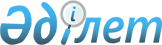 Об организации и проведении работ по идентификации сельскохозяйственных животных по Жамбылскому району
					
			Утративший силу
			
			
		
					Постановление акимата Жамбылского района Алматинской области от 29 сентября 2014 года N 643. Зарегистрировано Департаментом юстиции Алматинской области 28 октября 2014 года N 2898. Утратило силу постановлением Жамбылского районного акимата Алматинской области от 18 марта 2015 года № 250      Сноска. Утратило силу постановлением Жамбылского районного акимата Алматинской области от 18.03.2015 № 250 (вводится в действие по истечении десяти календарных дней после дня его первого официального опубликования).

      Примечание РЦПИ:
      В тексте документа сохранена пунктуация и орфография оригинала.
      В соответствии с подпунктом 14) пункта 2 статьи 10 Закона Республики Казахстан от 10 июля 2002 года "О Ветеринарии", Правилам идентификации сельскохозяйственных животных, утвержденных постановлением Правительства Республики Казахстан от 31 декабря 2009 года № 2331 и во исполнения постановления акимата Алматинской области от 11 марта 2014 года № 71 "Об утверждении Плана мероприятий по проведению идентификации сельскохозяйственных животных на территории Алматинской области" акимат Жамбылского района ПОСТАНОВЛЯЕТ:

      1. Организовать и провести работу по идентификации сельскохозяйственных животных по Жамбылскому району согласно приложения.

      2. Государственному учреждению "Отдел ветеринарии Жамбылского района" (Алимгожаев Умиртай), государственному коммунальному предприятию на праве хозяйственного ведения "Ветеринарная станция с ветеринарными пунктами сельских округов Жамбылского района Алматинской области" (Джумабаев Дуйсенгали Баймолдаевич) и акимам сельских округов обеспечить проведение идентификации сельскохозяйственных животных на подведомственной территории.

      3. Признать утратившим силу постановление акимата Жамбылского района от 23 мая 2013 года № 366 "Об организации и проведении работ по идентификации сельскохозяйственных животных по Жамбылскому району" (зарегистрированного в Реестре государственной регистрации нормативных правовых актов от 30 мая 2013 года за № 2363, опубликованного в районной газете "Атамекен" от 15 июня 2013 года за № 25(5652).

      4. Контроль за исполнением настоящего постановления возложить на заместителя акима района Жумабека Токаевича Чажабаева.

      5. Настоящее постановление вступает в силу со дня государственной регистрации в органах юстиции и вводится в действие по истечении десяти календарных дней после дня его первого официального опубликования.




      продолжение таблицы


					© 2012. РГП на ПХВ «Институт законодательства и правовой информации Республики Казахстан» Министерства юстиции Республики Казахстан
				
      Аким района

М. Бигельдиев
Приложение к постановлению
акимата Жамбылского района
от "29" сентября 2014 года
№ 643 "Об организации и
проведении работ по идентификации
сельскохозяйственных животных по
Жамбылскому району"№

п/п

Наимено-

вание сельских округов

Фактическое количество приплода сельскохозяйственных животных подлежащих идетификации (голов)

Фактическое количество приплода сельскохозяйственных животных подлежащих идетификации (голов)

Фактическое количество приплода сельскохозяйственных животных подлежащих идетификации (голов)

Фактическое количество приплода сельскохозяйственных животных подлежащих идетификации (голов)

Фактическое количество приплода сельскохозяйственных животных подлежащих идетификации (голов)

Идентификация сельскохо-

зяйственных животных с оформлением ветеринарного паспорта

Идентификация сельскохо-

зяйственных животных с оформлением ветеринарного паспорта

№

п/п

Наимено-

вание сельских округов

Крупный рогатый скот

Мелкий рогатый скот

Лошади

Верблюд

Свиньи

Дата начала

Дата завершения

1

Актерекский сельский округ

2324

12950

391

30

10.11.2014

30.12.2014

2

Аксенгирский сельский округ

2457

8815

342

10.11.2014

30.12.2014

3

Аккайнарский сельский округ

852

1920

140

10.11.2014

30.12.2014

4

Айдарлинский сельский округ

888

11480

240

10.11.2014

30.12.2014

5

Базойский сельский округ

538

3530

36

10.11.2014

30.12.2014

6

Сартаукумский сельский округ

235

4350

94

83

10.11.2014

30.12.2014

7

Бериктасский сельский округ

2152

16500

540

100

10.11.2014

30.12.2014

8

Дегересский сельский округ

2349

16500

550

10.11.2014

30.12.2014

9

Жамбылский сельский округ

1596

6660

287

10.11.2014

30.12.2014

10

Карасуский сельский округ

1460

5740

227

400

395

10.11.2014

30.12.2014

11

Каргалинский сельский округ

770

1150

122

10.11.2014

30.12.2014

12

Каракастекский сельский округ

2400

4200

351

10.11.2014

30.12.2014

13

Мынбаев ский сельский округ

1584

2850

266

32

10.11.2014

30.12.2014

14

Матибулакский сельский округ

1521

21730

364

10.11.2014

30.12.2014

15

Самсинс кий сельский округ

1689

8002

259

10.11.2014

30.12.2014

16

Талапский сельский округ

2042

10377

553

10.11.2014

30.12.2014

17

Темиржол ский сельский округ

2762

28634

712

382

10.11.2014

30.12.2014

18

Ульгулин ский сельский округ

1720

7134

331

225

10.11.2014

30.12.2014

19

Узынагаш ский сельский округ

2148

8200

444

70

55

10.11.2014

30.12.2014

20

Унгиртас ский сельский округ

2324

8600

247

120

10.11.2014

30.12.2014

21

Шиенский сельский округ

1366

3250

203

10.11.2014

30.12.2014

22

Шолаккар галинский сельский округ

1970

3000

217

80

10.11.2014

30.12.2014

23

Таранский сельский округ

780

1120

67

25

10.11.2014

30.12.2014

Итого: 

37927

196692

6983

1290

707

Внесение результатов идентификации в компьютерную базу данных

Внесение результатов идентификации в компьютерную базу данных

Наименование юридического лица осуществляющего проведение идентификации

Ответственные исполнители

Дата начала

Дата завершения

Наименование юридического лица осуществляющего проведение идентификации

Ответственные исполнители

10.11.2014

30.12.2014

Государственное коммунальное предприятие на праве хозяйственного ведения "Ветеринарная станция с ветеринарными пунктами сельских округов Жамбылского района Алматинской области" государственного учреждения "Отдел ветеринарии Жамбылского района"

Заведуюший ветеринарного пункта Актерекского сельского округа

10.11.2014

30.12.2014

Государственное коммунальное предприятие на праве хозяйственного ведения "Ветеринарная станция с ветеринарными пунктами сельских округов Жамбылского района Алматинской области" государственного учреждения "Отдел ветеринарии Жамбылского района"

Заведуюший ветеринарного пункта Аксенгирского сельского округа

10.11.2014

30.12.2014

Государственное коммунальное предприятие на праве хозяйственного ведения "Ветеринарная станция с ветеринарными пунктами сельских округов Жамбылского района Алматинской области" государственного учреждения "Отдел ветеринарии Жамбылского района"

Заведуюший ветеринарного пункта Аккайнарского сельского округа

10.11.2014

30.12.2014

Государственное коммунальное предприятие на праве хозяйственного ведения "Ветеринарная станция с ветеринарными пунктами сельских округов Жамбылского района Алматинской области" государственного учреждения "Отдел ветеринарии Жамбылского района"

Заведуюший ветеринарного пункта Айдарлинского сельского округа

10.11.2014

30.12.2014

Государственное коммунальное предприятие на праве хозяйственного ведения "Ветеринарная станция с ветеринарными пунктами сельских округов Жамбылского района Алматинской области" государственного учреждения "Отдел ветеринарии Жамбылского района"

Заведуюший ветеринарного пункта Бозойского сельского округа

10.11.2014

30.12.2014

Государственное коммунальное предприятие на праве хозяйственного ведения "Ветеринарная станция с ветеринарными пунктами сельских округов Жамбылского района Алматинской области" государственного учреждения "Отдел ветеринарии Жамбылского района"

Заведуюший ветеринарного пункта Сарытаукумского сельского округа

10.11.2014

30.12.2014

Государственное коммунальное предприятие на праве хозяйственного ведения "Ветеринарная станция с ветеринарными пунктами сельских округов Жамбылского района Алматинской области" государственного учреждения "Отдел ветеринарии Жамбылского района"

Заведуюший ветеринарного пункта Бериктасского сельского округа

10.11.2014

30.12.2014

Государственное коммунальное предприятие на праве хозяйственного ведения "Ветеринарная станция с ветеринарными пунктами сельских округов Жамбылского района Алматинской области" государственного учреждения "Отдел ветеринарии Жамбылского района"

Заведуюший ветеринарного пункта Дегересского сельского округа

10.11.2014

30.12.2014

Государственное коммунальное предприятие на праве хозяйственного ведения "Ветеринарная станция с ветеринарными пунктами сельских округов Жамбылского района Алматинской области" государственного учреждения "Отдел ветеринарии Жамбылского района"

Заведуюший ветеринарного пункта Жамбылского сельского округа

10.11.2014

30.12.2014

Государственное коммунальное предприятие на праве хозяйственного ведения "Ветеринарная станция с ветеринарными пунктами сельских округов Жамбылского района Алматинской области" государственного учреждения "Отдел ветеринарии Жамбылского района"

Заведуюший ветеринарного пункта Карасуского сельского округа

10.11.2014

30.12.2014

Государственное коммунальное предприятие на праве хозяйственного ведения "Ветеринарная станция с ветеринарными пунктами сельских округов Жамбылского района Алматинской области" государственного учреждения "Отдел ветеринарии Жамбылского района"

Заведуюший ветеринарного пункта Каргалинского сельского округа

10.11.2014

30.12.2014

Государственное коммунальное предприятие на праве хозяйственного ведения "Ветеринарная станция с ветеринарными пунктами сельских округов Жамбылского района Алматинской области" государственного учреждения "Отдел ветеринарии Жамбылского района"

Заведуюший ветеринарного пункта Каракастекского сельского округа

10.11.2014

30.12.2014

Государственное коммунальное предприятие на праве хозяйственного ведения "Ветеринарная станция с ветеринарными пунктами сельских округов Жамбылского района Алматинской области" государственного учреждения "Отдел ветеринарии Жамбылского района"

Заведуюший ветеринарного пункта Мынбаевского сельского округа

10.11.2014

30.12.2014

Государственное коммунальное предприятие на праве хозяйственного ведения "Ветеринарная станция с ветеринарными пунктами сельских округов Жамбылского района Алматинской области" государственного учреждения "Отдел ветеринарии Жамбылского района"

Заведуюший 

ветеринарного пункта Матибулакского сельского округа

10.11.2014

30.12.2014

Государственное коммунальное предприятие на праве хозяйственного ведения "Ветеринарная станция с ветеринарными пунктами сельских округов Жамбылского района Алматинской области" государственного учреждения "Отдел ветеринарии Жамбылского района"

Заведуюший ветеринарного пункта Самсинского сельского округа

10.11.2014

30.12.2014

Государственное коммунальное предприятие на праве хозяйственного ведения "Ветеринарная станция с ветеринарными пунктами сельских округов Жамбылского района Алматинской области" государственного учреждения "Отдел ветеринарии Жамбылского района"

Заведуюший ветеринарного пункта Талапского сельского округа

10.11.2014

30.12.2014

Заведуюший ветеринарного пункта Темиржолского сельского округа

10.11.2014

30.12.2014

Заведуюший ветеринарного пункта Ульгулинского сельского округа

10.11.2014

30.12.2014

Заведуюший ветеринарного пункта Узынагашского сельского округа

10.11.2014

30.12.2014

Заведуюший ветеринарного пункта Унгиртасского сельского округа

10.11.2014

30.12.2014

Заведуюший ветеринарного пункта Шиенского сельского округа

10.11.2014

30.12.2014

Заведуюший ветеринарного пункта Шолаккаргалинского сельского округа

10.11.2014

30.12.2014

Заведуюший ветеринарного пункта Таранского сельского округа

